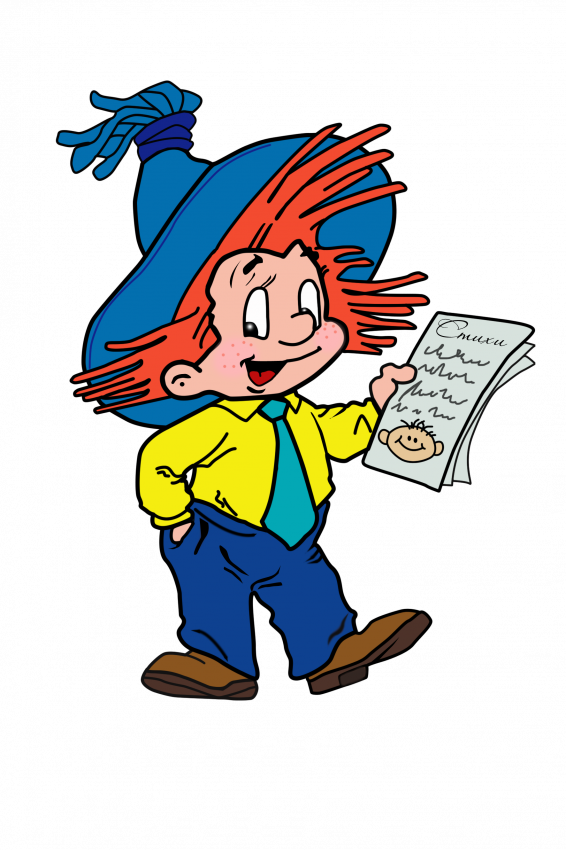                         «Праздник первой оценки»Цель: Воспитание у детей позитивного отношения к учебной оценке.        Повышение учебной мотивации учащихся.Ребята, сегодня у нас необычный урок. У нас сегодня урок – праздник. Вы первый раз получите отметки, которые я поставлю вам  в дневник и в журнал .Будьте, пожалуйста , внимательны  и старательны, чтобы почувствовать радость от своего труда.Чтобы урок прошёл интересно, я пригласила к нам сказочных помощников. Они помогут мне оценить ваши знания. Желаю вам всем успеха!Мини урок по литературному чтению В класс входит Карлсон.Карлсон:   Ой,  сколько здесь красивых и нарядных ребят! Привет, малыши ! -Перед вами самый лучший, самый талантливый в мире Карлсон. А вы знаете, что я люблю больше всего на свете? Конечно, варенье! Я люблю варенье из самых разных ягод. Вот и вам я принёс стихи о самых разных ягодах. Постарайтесь, пожалуйста, прочитать стихи для меня правильно и выразительно. А уж я решу потом, какое варенье сегодня было самое вкусное.Дети читают стихи,  а Карлсон и учитель оценивают.ФизкультминуткаБуратино потянулсяРаз нагнулся, два нагнулся.Руки в сторону развёл, значит ключик не нашёл.Чтобы ключик нам достать.Надо на носочки встать. Мини урок по математике.Выбегает Буратино.-Привет. Ребята! А вот и я!  Я.иду из школы. Там я узнаю много нового и интересного. А сегодня нам задали задачи. Они очень трудные. Помогите мне с ними справиться!-Если курица стоит на одной ноге, она весит 2 килограмма .Сколько весит курица, стоящая на двух ногах?-У бабушки Даши внучка Маша, собака Дружок, кот Пушок. Сколько внуков у бабушки?-Сколько в комнате кошек, если в каждом из четырёх углов комнаты сидит по одной кошке. А напротив каждой кошки сидят по три кошки.-На берёзе 8 веток, на каждой ветке по 5 сучьев. На каждом сучке по 2 яблока .Сколько всего яблок-У деда Михаила 10 овечек. Все, кроме 9 пришли домой. Сколько овечек осталось.Буратино подводит итоги .Определяет самого лучшего математика. Мини урок по русскому  языку.Раздаётся стук в дверь. Входит почтальон Печкин.-Здравствуйте, ребята! Я принёс вам посылку. Только я вам её не отдам. Сначала я проверю ваше умение писать под  диктовку. Вот если справитесь – посылка ваша! Диктант.	У Фёдора был кот  Матроскин. Он любил спать у двери. Пушистым хвостом закрывал кот лапки. Настала зима. Кот стал мёрзнуть. Фёдор сшил для кота коврик.Подведение итогов. Учитель и Печкин проверяют диктант. Каждому ученику вручается «Табель первой отметки»Детей поздравляют сказочные герои и учитель.Стихи о ягодахРЯБИНА	ЕЖЕВИКАЕсть в лесу ложбина,	Что кладёт в корзину Вика,Там растёт рябина.	Это еже – ежевика.Бусы – ягоды на ней,	Много ягодок пахучихСловно россыпи огней.	На  ветвях, как ёж колючих.ЧЕРЁМУХА	БРУСНИКАЧерёмуха кустистая,	Журавлей не слышны крики,Черёмуха пушистая	Улетели в тёплый край….Когда она цветёт,	Зреют ягоды брусники,То облаком плывёт.	Сколько хочешь собирай!земляника	МАЛИНАПокраснела ягода,	Эту ягоду – красуЯгода в лесу.	Любят многие в лесу.Землянику спелую	Но больше всех красавицаЯ домой несу.	В  лесу медведю нравится.Земляника спелая - Вкусная еда.Угощу синичку,Угощу дрозда.ВИШНЯ	КРЫЖОВНИКНаполняет  летом сад	У каждого садовникаСпелых вишен аромат.	В саду есть куст крыжовника.Не бывает дня рожденья 	Колючего, сердитого .Без вишнёвого варенья!	Но очень аппетитного.АБРИКОС	ВИНОГРАДОтгоняет абрикос	Украшенье сада - От себя настырных ос.	Кисти винограда.Есть о чём тревожиться	В каждой кисти солнца свет - Мёдом пахнет кожица.	Лета тёплого привет.                                                                              ЛитератураРодительские собрания 2 класс  .Москва  .Вако  .2008http://900igr.net/kartinki/russkij-jazyk/CHastitsa-1/011-Razrjady-chastits.htmlЗанимательная математика  . Волгоград2008.Учебник  « Литературное чтение» Л.Ф.Климанова В.Г Горецкий  2 класс часть 1. Просвещение 2012Учебник « Русский язык»   В. П.Канакина   В.Г Горецкий. 2 класс часть 1  Просвещение 2012Классные часы  2 класс   Волгоград 2008Внеклассные мероприятия 2 класс  Москва Вако 2007